Nr. 1027  /06.02.2024PROIECT DE  HOTARAREprivind aprobarea scoaterii din evidenta contabila  a comunei Gura Vitioareia unor active fixe corporale in curs de executieConsiliul local al comunei Gura Vitioarei, județul Prahova, întrunit în ședință ordinară; având în vedere referatul de aprobare al primarului comunei Gura Vitioarei înregistrat cu nr.1028/06.02.2024, raportul comun al Compartimentului contabilitate, impozite și taxe, Compartimentului Patrimoniu si arhiva înregistrat cu nr. 1029/06.02.2024, proiectul de hotărâre privind scoaterea din evidenta contabila  a comunei Gura Vitioarei a unor active fixe corporale in curs de executie și anexele aferente;având în vedere prevederile articolului 8 din Legea contabilitatii nr. 82/1991 , cu modificările si  completările ulterioare;prevederile Ordinului nr.2861/2009 pentru aprobarea Normelor privind organizarea si efectuarea inventarierii elementelor de natura activelor , datoriilor si capitalurilor proprii;Dispozitia nr.144/25.09.2023 a Primarului privind constituirea comisiilor de inventariere si de casare a patrimoniului comunei Gura Vitioarei;Procesul verbal de inventariere  nr.12.372/08.12.2023 , document care contine lista activelor fixe corporale in curs de executie cont  231 , propuse pentru scoatere din evidentele contabile;în temeiul art. 173 alin. (1), lit. B,  alin. (3) lit. f) si art. 196, alin. (1), lit. a,  din OUG 57/2019 privind Codul Administrati, cu modificarile si completarile ulterioare,HOTĂRĂȘTE:Art. 1. – Se aprobă scoaterea din evidenta contabila a comunei Gura Vitioarei, respectiv din contul 231- <Active fixe corporale in curs de executie > a unor obiective de investitii , identificate conform anexei ce face parte integranta din prezenta hotarare.Art. 2. – Prezenta va fi dusă la îndeplinire de  Primarul  comunei Gura Vitioarei,  Compartimentul  contabilitate, impozite și taxe,  Compartimentul patrimoniu si arhiva din cadrul aparatului de specialitate al primarului. Art. 3 . Prezenta hotărâre și anexa care face parte integranta, se comunică Prefectului județului Prahova în vederea exercitării controlului cu privire la legalitate, se aduce la cunoștință publică prin publicarea pe site-ul instituției, prin grija secretarului general al comunei Gura Vitioarei tuturor persoanelor interesate.	Primar,	Stănescu Gheorghe								     Avizat,					Secretarul General al Comunei Gura Vitioarei,							Jr. Constantin Nicoleta Corina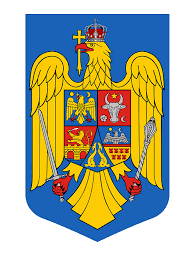 ROMÂNIAJUDEŢUL PRAHOVAPRIMARUL  COMUNEI  GURA VITIOAREI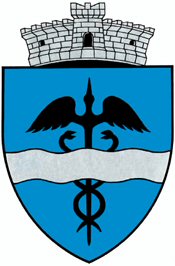 